食品営業に使用する井戸水等の水質検査項目について食品の営業に井戸水等を使用する場合は、水質検査が必要です。食品衛生法に基づき、食品営業許可の更新時は１０項目、新たに井戸等を設置して食品営業用水として使用する時は、2６項目（裏面）の検査結果を確認します。【更新時に必要な１０項目】※間違いやすい検査項目「水道法水質基準」 と 「建築物衛生法」 における水質検査において１１項目の検査があります。大腸菌、亜硝酸態窒素、硝酸態窒素及び亜硝酸態窒素、有機物（全有機炭素（TOC）の量）の項目が異なりますので、ご注意をお願いします。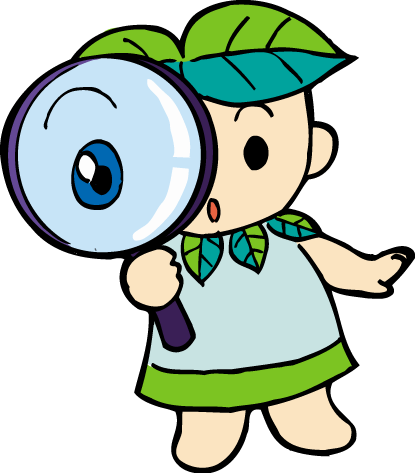 （参　考：「水道法水質基準」 と 「建築物衛生法」 における水質検査１１項目）【新たに井戸等を設置して食品営業用水として使用する時に必要な２６項目】　【問合せ】豊田市保健所　保健衛生課　食品衛生指導・監視担当　　　   電話　０５６５－３４－６１８１　　ＦＡＸ　０５６５－３１－６６３０検査項目基準値１一般細菌１mlの検水で形成される集落数が100以下であること２大腸菌群検出されないこと３硝酸性窒素及び亜硝酸性窒素10㎎/L　以下であること４塩素イオン200㎎/L　以下であること５有機物等（過マンガン酸カリウム消費量）10㎎/L　以下であること６ｐＨ値5.8以上8.6以下であること７味異常でないこと８臭気異常でないこと９色度5度以下であること10濁度2度以下であること検査項目検査項目１一般細菌７ｐＨ値２大腸菌８味３亜硝酸態窒素９臭気４硝酸態窒素及び亜硝酸態窒素10色度５塩素イオン11濁度６有機物（全有機炭素（TOC）の量）検査項目基準値１一般細菌１mlの検水で形成される集落数が100以下であること２大腸菌群検出されないこと３カドミウム0.01㎎/L　以下であること４水銀0.0005㎎/L　以下であること５鉛0.1㎎/L　以下であること６ヒ素0.05㎎/L　以下であること７六価クロム0.05㎎/L　以下であること８シアン(シアンイオン及び塩化シアン）0.01㎎/L　以下であること９硝酸性窒素及び亜硝酸性窒素10㎎/L　以下であること10フッ素0.8㎎/L　以下であること11有機リン0.1㎎/L　以下であること12亜鉛1.0㎎/L　以下であること13鉄0.3㎎/L　以下であること14銅1.0㎎/L　以下であること15マンガン0.3㎎/L　以下であること16塩素イオン200㎎/L　以下であること17カルシウム、マグネシウム等（硬度）300㎎/L　以下であること18蒸発残留物500㎎/L　以下であること19陰イオン界面活性剤0.5㎎/L　以下であること20フェノール類フェノールとして0.005㎎/L　以下であること21有機物等（過マンガン酸カリウム消費量）10㎎/L　以下であること22ｐＨ値5.8以上8.6以下であること23味異常でないこと24臭気異常でないこと25色度5度以下であること26濁度2度以下であること